Kai tu jautiesi  IRZLUS AR PIKTAS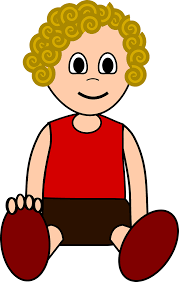        PASĖDĖK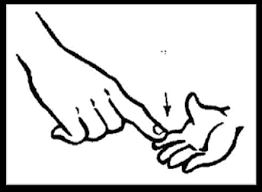 SUSKAIČIUOK IKI 10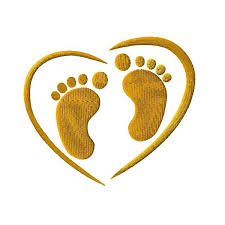 PATRYPČIOK VIETOJE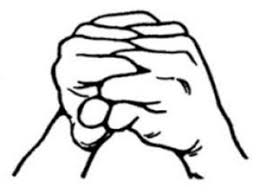 SUNERK RANKYTES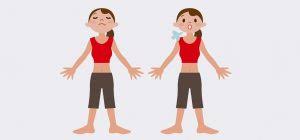 3 KARTUS ĮKVĖPK IR IŠKVĖPK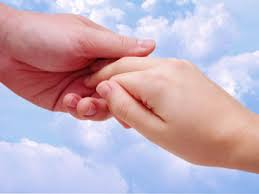 PAPRAŠYK SUAUGUSIOJO PAGALBOS